Slovenský  zápasnícky  zväzSlovakIAN  wrestling  federatioNJunácka 6, 832 80 Bratislava	www.zapasenie.sk   e-mail: szz@sztk.sk , svk@fila-wrestling.comtel.: ++421-2-492 492 10  fax:++421-2-492 495 42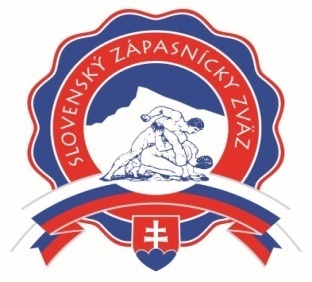 M A J S T R O V S T V Á    S L O V E N S K E J   R E P U B L I K Y seniorov  v zápasení voľným štýlom a gréckorímskym štýlomUsporiadateľ       	Z poverenia SZZ súťaž usporiada ZK Vihorlat Snina;Dátum	03.-04. novembra 2017Miesto	Mestská športová hala, Vihorlatská 1426/14, SninaRiaditeľ súťaže	Ing. Jaroslav Zaremba, predseda ZK Vihorlat SninaOrganizačný pracovník	Mgr. Erik Cap, mob.: 0915 953 482, e-mail.: erikcap76@gmail.comRozhodcovský zbor  Hlavný rozhodca –  M. MlynekTabuľkári – J. Radnóti, A. ŠambronskáPredsedovia žineniek –V. Laco, M. BulkoRozhodcovia – P. Cichovský, P. Botoš, I. Vymazal, M.Gardoš, L. Mokrý, L.Szerencsés(váženie v piatok 03.11.–  M. Mlynek, J.Radnóti )Štartujú	Seniori ročník 1996 a staršíjuniori ročník 1997,1998,1999a kadeti ročník 2000- s lekárskym potvrdením a súhlasom rodičov v zmysle predpísaného tlačiva ŠTK.Prihlášky	ZK- ZO sú povinné nahlásiť písomnou formou organizačnému pracovníkovi na priloženej informatívnej prihláške súťaže  predpokladaný počet  pretekárov s prípadnou objednávkounocľahov do 23.10. 2017 na kontaktný údaj uvedený v informatívnej prihláške.Objednané a neobsadené nocľahy hradí usporiadateľovi objednávateľ – príslušný ZK-ZO.V prípade nesplnenia si tejto povinnosti, ZK-ZO  zaplatí za každého štartujúceho pretekáradvojnásobok štartovného a v prípade ak tak neprihlásený ZK-ZO neučiní, nebudú jehopretekári pripustení ku štartu na súťaži / Podmienky súťaženia pre rok 2017 - III./.Štartovné		4,00 Eura každý pretekár (prevezme usporiadateľ a odovzdá resp. vloží na účet SZZ).Delegovaným rozhodcom budú uhradené náležitosti v zmysle platných „Ekonomických usmernení“ na rok 2017.                       Podmienky štartu	Predložiť platný licenčný preukaz vystavený SZZ.Predpis 	Zápasí sa podľa medzinárodných pravidiel FILA platných od 1.1. 2014 a podľa tohto rozpisu, v týchto hmotnostných kategóriách:Voľný štýl:57, 61, 65, 70, 74, 79, 86, 92, 97, 125 kg  (10 hmotnostných kategórií)Gréckorímsky štýl:55, 60, 63, 67, 72, 77, 82, 87, 97, 130 kg  (10 hmotnostných kategórií)Kontrola hmotnosti bude prebiehať na elektronickej váhe.Pretekári musia byť odvážení v drese.Systém	FILA platný od 1. 1. 2005 vrátane doplnkov /s rozdielom, že sa zápasí o 3. a aj o 5. miesto/.Pri počte do 5 zápasníkov sa zápasí Nordic systémom.Pri 2 pretekároch v jednej hmotnostnej kategórii sa zápasí na 2 víťazné zápasy.Doba stretnutia	2x 3 minúty, 30 sek. prestávkaHodnotenie	Víťaz  v každej  hmotnostnej  kategórii  získa titul  Majster Slovenska pre rok 2017. Pri počte jednéhopretekára v hmotnostnej kategórii sa titul Majster Slovenska neudeľuje. Prví traja pretekári obdržia diplom a medailu. Zabezpečenie súťaže	organizátorom zabezpečiť vlajku a hymnu SR;zabezpečiť občerstvenie formou bufetu so zákazom podávania alkoholických nápojov počas trvania súťaže;  zabezpečiť zdravotnú službu;  zabezpečiť samostatnú miestnosť, v ktorej prebehne lekárska prehliadka a váženie;zabezpečiť ohraničenie žineniek resp. zriadiť poriadkovú službu tak, aby sa nepovolaným osobám, ktoré narúšajú priebeh súťaže zabránilo vstupu na žinenku; zabezpečiť vyúčtovanie nákladov spojených s účasťou delegovaných resp. zúčastnených rozhodcov, lekára a organizátora súťaže v zmysle schválených Ekonomických usmernení SZZ platných pre daný rokUsporiadateľovi, ktorý nesplní tieto podmienky, nebude pridelená zväzová súťaž !	Časový program	Piatok 03.11. 201717,30 – 18,00 – registrácia pretekárov18,00 - 18,30 - lekárska prehliadka, overovanie hmotnosti;Sobota 04.11. 201708,00 - 09,00 - prezentácia pretekárov;09,00 - 09,30 - lekárska prehliadka, overovanie hmotnosti;09,30 - 10,00 - porada rozhodcov a vedúcich družstiev, rozpis tabuliek;od 10,00 –14.00 -slávnostné otvorenie M-SR, vylučovacie stretnutia, finálové boje a  vyhlásenie výsledkov vo gréckorímskom od 14.00-18.00-vylučovacie stretnutia, finálové boje a vyhlásenie výsledkov v voľnom štýleUpozornenieZmena  programu  je  možná  po  dohode  riaditeľa  súťaže a hlavného rozhodcu. Usporiadateľ  neručí  za prípadné straty osobných vecí alebo osobného majetku.Mgr. Ján Koršňák 	                                                                       Jozef  R a d n ó t i  prezident SZZ		                                                             predseda ŠTK 	                                 Elena Valentová                                       generálny sekretár SZZV Rimavskej Sobote, 17.09. 2017Schválil: J.Radnóti